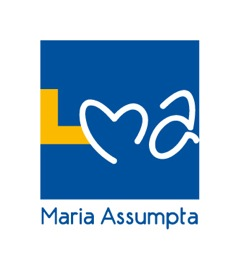 2023-2024LIVRES SCOLAIRES         2e annéeTitres 2e annéeEditeursCodes ISBNP.U.                            TVACfrançaisfrançaisfrançaisfrançaisfrançaisLAROUSSE DE POCHE OUROBERT DE POCHELarousseRobert978203599991797823210165579,009,65BESCHERELLE « conjugaison pour tous » - Edition 2012(à garder jusqu’en 6e) Hatier97822189499759,90POINT VIRGULE PLUS 2 – Nouvelle Edition (garder celui de 1ère Point Virgule plus 1)Plantyn978280105758213,25néerlandaisnéerlandaisnéerlandaisnéerlandaisnéerlandaisKENDOE 2 - Leerwerkboek - Nouvelle Edition + Scoodle Plantyn978280105783429.15ROBERT & VAN DALE - Dictionnaire bilingue de pocheRobert978232100887313,50MAthématiqueMAthématiqueMAthématiqueMAthématiqueMAthématiqueCROC’MATH 2A  Edition 2018Plantyn978280105695018,30CROC’MATH 2B  Edition 2018Plantyn978280105727818,30CE1D Maths - Se préparer au Certificat d'études du 1er degré - Ed 2019De Boeck978280419764310,20EDMEDMEDMEDMEDMGrand Atlas  édit. 2018De Boeck978280419752048,90LATINLATINLATINLATINLATINPROSPER & FELIX 2 -  livre-cahier Latin 2e     Ed. 2019De Boeck978280419724721,90sciencessciencessciencessciencessciencesS’entrainer au CE1D en sciences Erasme978287438991710.90